Help yourself, or a loved one express their feelings more easily! Next time you ask how someone feels and they just say “fine” or “okay”, use these scales to help find out how they really feel! The Ottawa Mood Scales are a series of scales designed to help children, youth (and adults!) express various moods:Arousal / Self-Regulation Scale: How Are You feeling? Mood Scale: How is Your Mood? Anger Scale: How Much Anger? Worry Scale: How Much Anxiety / Worry? Stress Scale: How Much Stress / Upset?Designed for use by children, youth, caregivers, teachers and healthcare professionals. Contact us through our websites if you would like to adapt for your own use or translate into other languages. Images courtesy of www.aperfectworld.orgMichael Cheng, www.drcheng.ca, Ottawa, Ontario, Canada   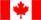 How Are You Feeling?Stress/Arousal Scale: How are You Feeling?Mood Scale: How Is Your Mood?Anger Scale: How Much Anger is There?Worry Scale: How Nervous or Worried?Stress Scale: How Much Stress / Upset?Stress Scale: How Much Stress / Upset?The Ottawa Mood Scales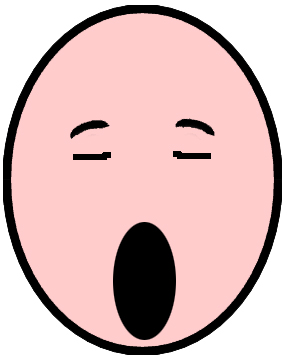 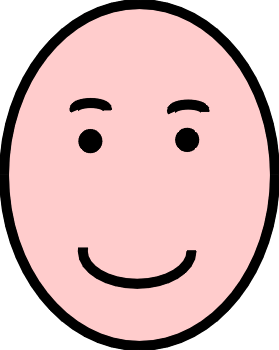 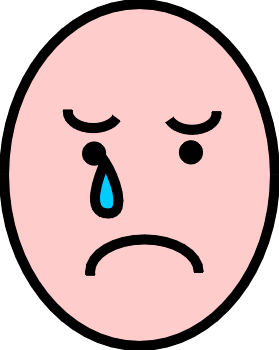 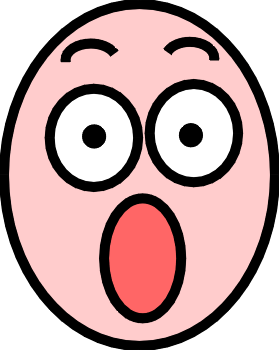 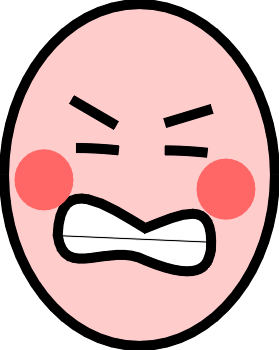 Bored(Underwhelmed,  Understimulated)“Just Right”Frustrated, Mad, Angry, Upset (Overwhelmed, Overstimulated)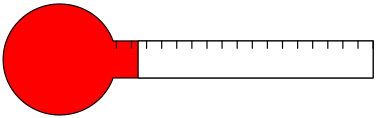 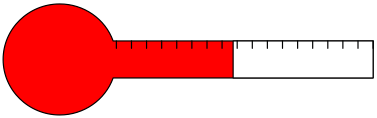 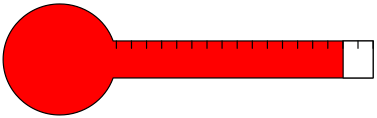 Underwhelmed / Understimulated“Just Right”Overwhelmed, OverstimulatedNot enough stimulationMay be bored, lethargicDemands/expectations much less than person’s ability to cope Just enough stimulationDemands/expectations match person’s ability to copeToo much stimulation Angry, scared, or shut down  (“fight, flight or freeze”)Demands/expectations much greater than person’s ability to copeSolution stimulationSoothing or modulating strategies SolutionContinue doing the same thingModulating strategiesSolution stimulation/expectationsSoothing or modulating strategies Sad, Depressed, DownIn the Middle, Not Happy nor SadIn the Middle, Not Happy nor SadIn the Middle, Not Happy nor SadHappy, High, Awesome, GreatHappy, High, Awesome, GreatHappy, High, Awesome, Great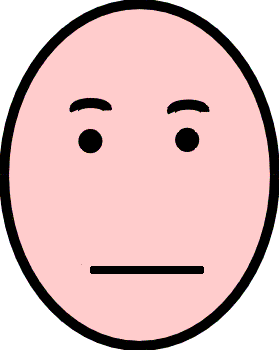 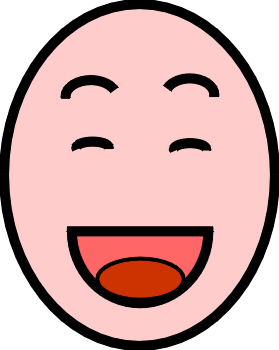 012345678910Calm, Peaceful, RelaxedIrritated, Annoyed, FrustratedIrritated, Annoyed, FrustratedIrritated, Annoyed, FrustratedAngry, Infuriated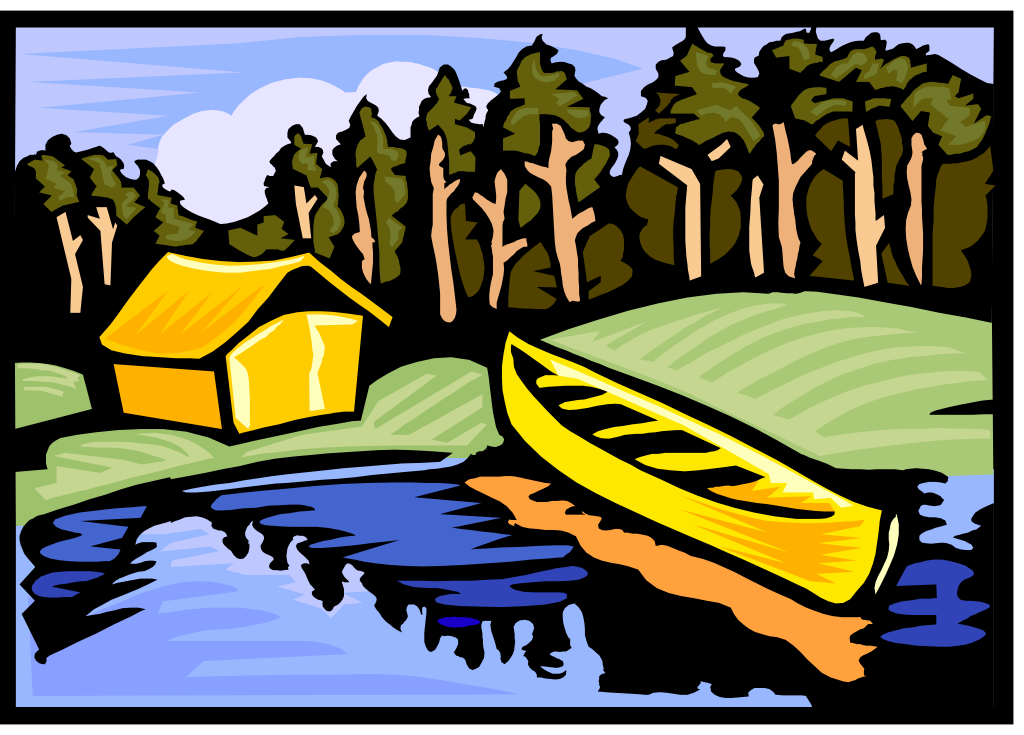 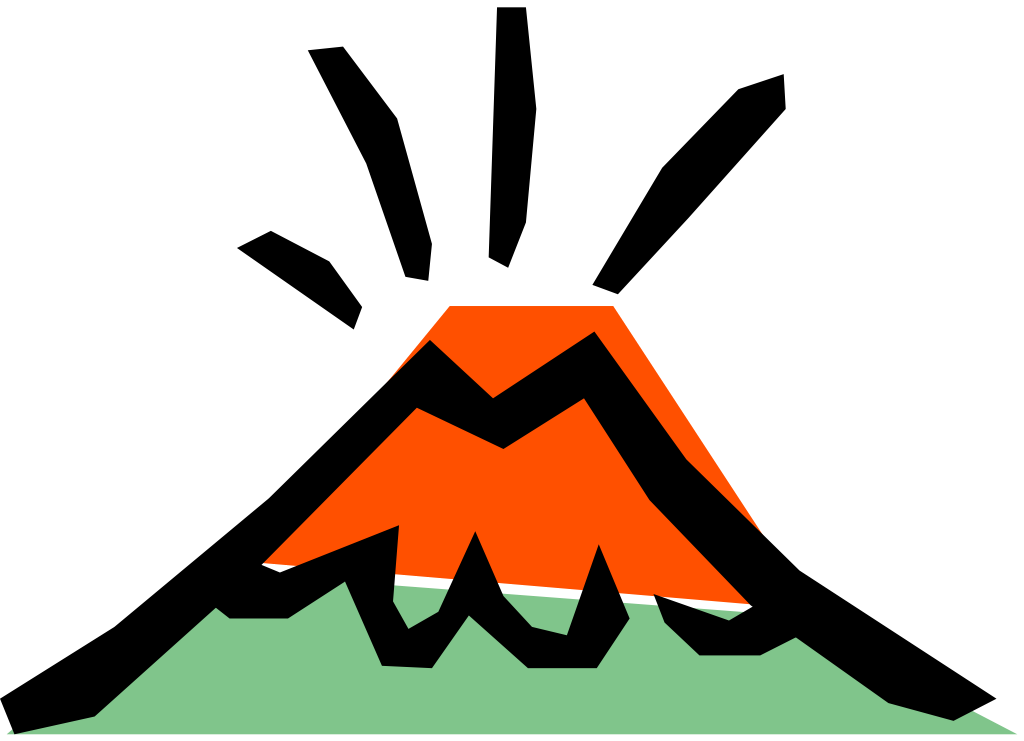 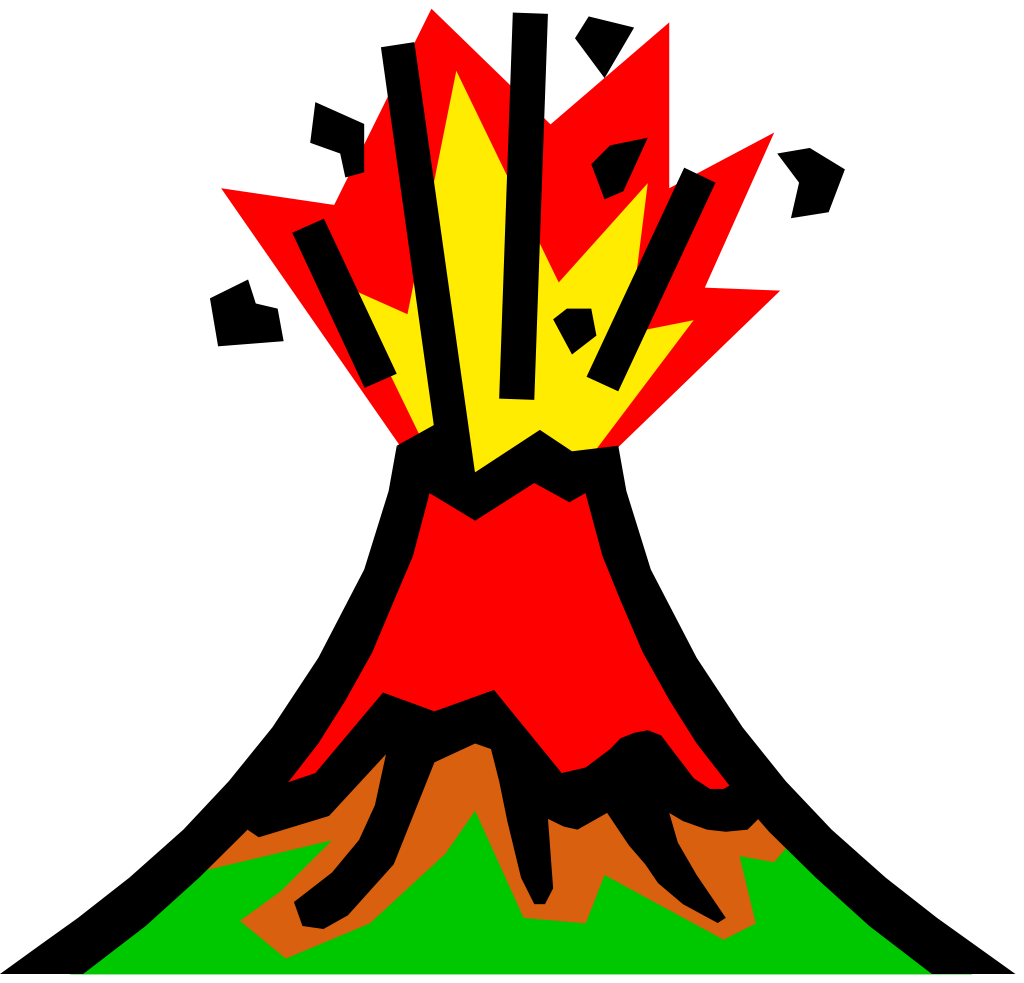 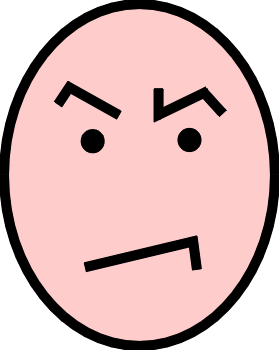 	 0   1   2   3   4    5   6   7   8  9  10 	 0   1   2   3   4    5   6   7   8  9  10 	 0   1   2   3   4    5   6   7   8  9  10 	 0   1   2   3   4    5   6   7   8  9  10 	 0   1   2   3   4    5   6   7   8  9  10 	 0   1   2   3   4    5   6   7   8  9  10 	 0   1   2   3   4    5   6   7   8  9  10 	 0   1   2   3   4    5   6   7   8  9  10 	 0   1   2   3   4    5   6   7   8  9  10 	 0   1   2   3   4    5   6   7   8  9  10 	 0   1   2   3   4    5   6   7   8  9  10 	 0   1   2   3   4    5   6   7   8  9  10 Calm, Relaxed, Confident Calm, Relaxed, Confident Calm, Relaxed, Confident Nervous, Worried, Afraid, Anxious, ScaredNervous, Worried, Afraid, Anxious, ScaredNervous, Worried, Afraid, Anxious, ScaredNervous, Worried, Afraid, Anxious, ScaredNervous, Worried, Afraid, Anxious, ScaredPanic, Overwhelmed, TerrifiedPanic, Overwhelmed, TerrifiedPanic, Overwhelmed, Terrified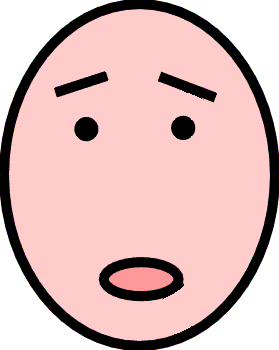 012345678910Calm, Relaxed, Confident No distress or stressCalm, Relaxed, Confident No distress or stressCalm, Relaxed, Confident No distress or stressSomewhat stressedSomewhat stressedSomewhat stressedSomewhat stressedSomewhat stressedCompletely distressed, overwhelmed or stressed out!Completely distressed, overwhelmed or stressed out!Completely distressed, overwhelmed or stressed out!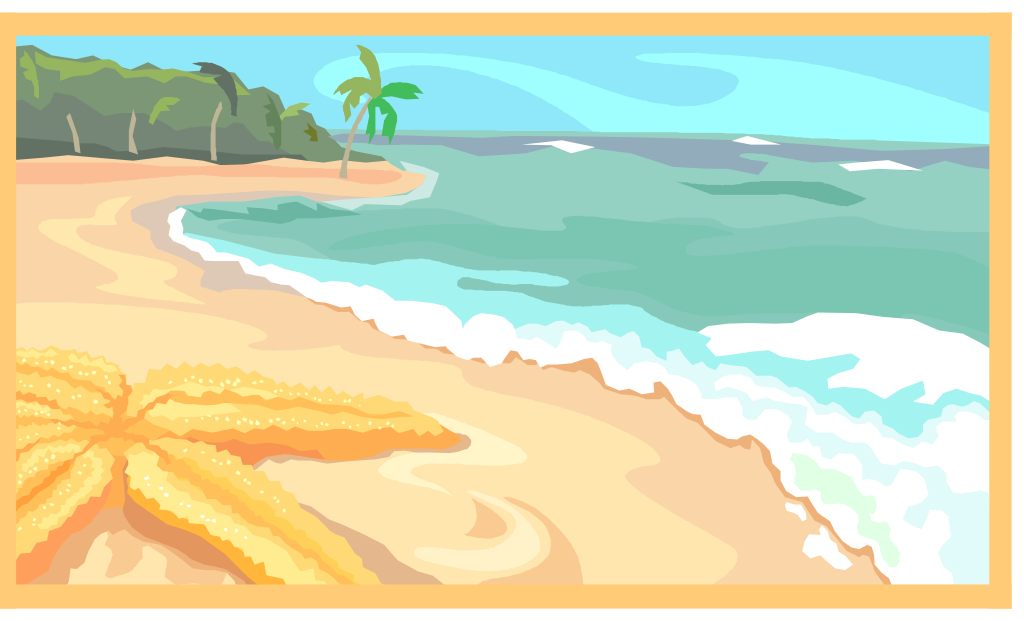 012345678910Calm, Relaxed, Confident No distress or stressCalm, Relaxed, Confident No distress or stressCalm, Relaxed, Confident No distress or stressSomewhat stressedSomewhat stressedSomewhat stressedSomewhat stressedSomewhat stressedCompletely distressed, overwhelmed or stressed out!Completely distressed, overwhelmed or stressed out!Completely distressed, overwhelmed or stressed out!012345